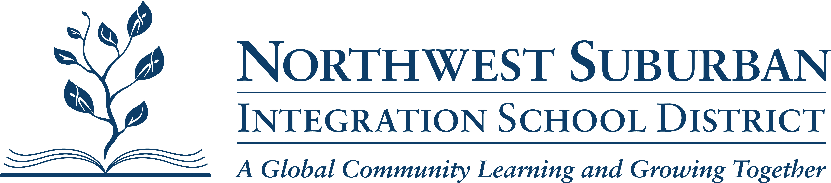 Request to Attend Professional Development/Travel Pre-Approval FormThis form needs to be completed and submitted to the Executive Director at least two weeks prior to the requested event.  If out-of-state travel is requested, allow at least four weeks for processing. Upon Executive Director’s approval, the original request is submitted to the Executive Assistant for processing and a copy will be given to the employee.Requestor InformationRequestor InformationRequestor InformationRequestor InformationRequestor InformationRequestor InformationRequestor Information Employee Name Employee Name  Date of Request  Date of Request Program  Program   Event Date(s)  Event Date(s) Title of Event Title of Event  Event Time(s)  Event Time(s) Location of Event Location of Event  Event Sponsor  Event SponsorEvent Information ObjectivesEvent Information ObjectivesEvent Information ObjectivesEvent Information ObjectivesEvent Information ObjectivesEvent Information ObjectivesEvent Information ObjectivesIs this Professional Development event offered at no-cost?        Yes      NoIf no, complete the following section.Is this Professional Development event offered at no-cost?        Yes      NoIf no, complete the following section.Is this Professional Development event offered at no-cost?        Yes      NoIf no, complete the following section.Is this Professional Development event offered at no-cost?        Yes      NoIf no, complete the following section.Is this Professional Development event offered at no-cost?        Yes      NoIf no, complete the following section.Is this Professional Development event offered at no-cost?        Yes      NoIf no, complete the following section.Is this Professional Development event offered at no-cost?        Yes      NoIf no, complete the following section.Professional Development ExpensesProfessional Development ExpensesProfessional Development ExpensesProfessional Development ExpensesProfessional Development ExpensesProfessional Development ExpensesProfessional Development ExpensesTotal Estimated Cost $ ___________Total Estimated Cost $ ___________: By:: By:: By:: By:: By:: By:: By:Confirmation of Approval/Non-ApprovalConfirmation of Approval/Non-ApprovalConfirmation of Approval/Non-ApprovalConfirmation of Approval/Non-ApprovalConfirmation of Approval/Non-ApprovalConfirmation of Approval/Non-ApprovalConfirmation of Approval/Non-Approval